LISTAGEM DE MATERIAL – EDUCAÇÃO INFANTIL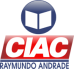 LISTAGEM DE MATERIAL – EDUCAÇÃO INFANTILTURMA: MATERNAL F2TURMA: MATERNAL F2QUANTIDADEMATERIAL (ANUAL)01AGENDA ESCOLAR – PADRÃO DA ESCOLA03CADERNO DE DESENHO GRANDE 48 FOLHAS SEM FOLHAS DE SEDA – ENCAPADO NA COR VERMELHA 01PASTA CATÁLOGO PRETA 50 FOLHAS (PORTFÓLIO)01TESOURAS SEM PONTA 01CAIXA DE LÁPIS DE COR 12 CORES TRIANGULAR FABER CASTELL OU NORMA (PARA 3º TRIMESTRE )01CAIXA DE MEU PRIMEIRO GIZ DE CERA (ACRILEX)- GIZÃO01CONJUNTO DE CANETINHAS HIDROGRÁFICAS PONTA GROSSA 12 CORES (1 PARA 3º TRIMESTRE)01VIDRO DE COLA BRANCA 500g (USO ANUAL)01COLA GLITER (COR: LIVRE ESCOLHA)01 NOVELO DE LÃ PEQUENO (COR: LIVRE ESCOLHA)30 cm FELTRO (COR: LIVRE ESCOLHA)50 PALITOS  DE PICOLÉ03ANILINA (COR: LIVRE ESCOLHA)03TINTA GUACHE 250 ml (CORES PRIMÁRIAS: AZUL, VERMELHO E AMARELO)03TINTA GUACHE 250ml ( COR: LIVRE ESCOLHA)01PINCEL CHATO DO CABO AMARELO Nº 1401PINCEL ESPONJA02LIXA DE PAREDE (QUALQUER ESPESSURA)01PAPEL CREPOM (COR: LIVRE ESCOLHA)01PAPEL LAMINADO (COR: LIVRE ESCOLHA)01PAPEL CENÁRIO BRANCO03PAPEL CARTÃO (COR: LIVRE ESCOLHA)01PAPEL CARTÃO BRANCO02PAPEL CETIM ( COR: LIVRE ESCOLHA)01PAPEL CAMURÇA (COR: LIVRE ESCOLHA)02CARTOLINA DUPLA FACE (COR: LIVRE ESCOLHA)01E.V.A COM GLITER (COR: LIVRE ESCOLHA)01E.V.A CORES PRIMÁRIAS 50 cmCONTACT TRANSPARENTE (PARA USO DE FICHAS)01ENVELOPE GRANDE BRANCO C430FOLHAS DE PAPEL A4 BRANCO30FOLHAS DE PAPEL A4 COLORIDO01BLOCO CRIATIVO06 CAIXA MASSA DE MODELAR 12 CORES (3 POR SEMESTRE)03ESCOVAS DE DENTE INFANTIL COM PROTETOR 03CREME DENTAL INFANTIL (caixa pequena)02LIVRO DE LITERATURA (ADEQUADO A IDADE DA CRIANÇA)- UM PARA CADA SEMESTRE.01BRINQUEDO PEDAGÓGICO (MONTAGEM, ENCAIXE, FANTOCHE ETC.) – PARA SEGUNDO SEMESTRE.01BALDE DE PRAIA – PARA PRIMEIRO SEMESTRE01COPO DE PLÁSTICO PARA USO DIÁRIO01COLHER DE SOBREMESA PARA USO DIÁRIO NO LANCHE.01CAIXA ORGANIZADORA COM TAMPA DE MDF 10X20 cm E 6 cm DE ALTURA01INSTRUMENTO MUSICAL DE BRINQUEDO- PARA 3º TRIMESTRE (TAMBOR, PANDEIRO, FLAUTA ETC)06PACOTE DE LENÇO DE PAPEL ( 2 PARA CADA TRIMESTRE)03SHAMPOO INFANTIL03CONDICIONADOR INFANTIL02POMADAS DE ASSADURAS04SABONTE LÍQUIDO02SACOLA DESCARTÁVEL OU BOBINA DE SACO PLASTICO PICOTADA 100 unid. (PARA ROUPA USADA DURANTE O DIA)01PRATO E TALHER DE PLÁSTICO PARA USO DIÁRIO